g	       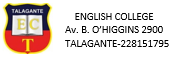 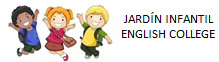 UNIDAD “VIVIR EL ARTE”NIVEL: Medio Mayor A y B02 al 13 de noviembre 2020 	CONTENIDOS        -Identificar formas de hacer arte-Escuchar y observar videos relacionados con el temahttps://www.youtube.com/watch?v=tULz31S7qp0&feature =youtu.be-Escuchar, cantar y hacer mímica de canciones aprendidas-Identificar número 5 y sus cantidades respectivas.https://www.youtube.com/watch?v=ECxsXHItBZA&feature= youtu.be-Realizar conteo mecánico hasta el 5	-Identificar figuras geométricas: Círculo, Cuadrado y Triángulohttps://www.youtube.com/watch?v=iWb4SBuP99c&feature= youtu.be--Completar trazos siguiendo líneas segmentadas.-Identificar vocal i https://www.youtube.com/watch?v=WSpXufmhIGI&feature= youtu.be-Expresar características de su mascota o peluche - Crear realizar estampados con materiales desechables-Identificar color café--Escuchar cuentos” Lupo quiere ser Artista” y “Pelusa”,  responder preguntas.https://www.youtube.com/watch?v=upZn61hrINM&feature= youtu.be- Manipular diversos materiales en la realización de su trabajo   -Realizar tareas del hogar como:Intentar vestirse solito(a)Y continuar con tareas anteriores como: con Pelar frutas naranjas, mandarina, plátano, huevos duros, doblar servilletas (plegado), untar su pan, y poner la mesa, recoger y guardar juguetes después de jugarCONTINUAR REFORZANDO CONTENIDO ANTERIORES.-Colores primarios-Figuras geométricas: Círculo, cuadrado. -Nociones espaciales: Arriba- Abajo, Dentro-fuera, cerca –lejos. -Manejar cuantificadores: uno –ninguno.-Identificar conceptos: grande –mediano- chico, abierto-cerrado-Vocal A y E-Número y cantidad del 1 al 5